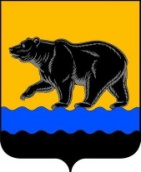 АДМИНИСТРАЦИЯ ГОРОДА НЕФТЕЮГАНСКАпостановление05.10.2016 										         № 181-нпг.НефтеюганскОб утверждении порядка формирования и процедуры установления стоимости услуг, предоставляемых согласно гарантированному перечню услуг по погребениюВ соответствии с Федеральными законами от 06.10.2003 № 131-ФЗ                  «Об общих принципах организации местного самоуправления в Российской Федерации», от 12.01.1996 № 8-ФЗ «О погребении и похоронном деле», решением Думы города Нефтеюганска от 20.02.2016 № 1192-V                           «Об утверждении Порядка установления тарифов на услуги, предоставляемые муниципальными предприятиями и учреждениями, и работы, выполняемые муниципальными предприятиями и учреждениями, находящимися в ведении администрации города Нефтеюганска», постановлением Администрации города от 30.06.2016 № 127-нп «Об организации ритуальных услуг и содержании мест захоронения на территории города Нефтеюганска», Уставом города Нефтеюганска администрации города Нефтеюганска постановляет:1.Утвердить порядок формирования и процедуру установления стоимости услуг, предоставляемых согласно гарантированному перечню услуг по погребению, согласно приложению.2.Директору департамента по делам администрации города                  С.И.Нечаевой направить постановление председателю Думы города, исполняющему обязанности главы города Н.Е.Цыбулько для обнародования (опубликования) и размещения на официальном сайте органов местного самоуправления города Нефтеюганска в сети Интернет.3.Постановление вступает в силу после его официального опубликования.Первый заместитель главы администрации города                                                                 	     С.П.СивковПорядок формирования и процедура установления стоимости услуг, предоставляемых согласно гарантированному перечню услуг по погребению1.Общие положения1.1.Настоящий порядок формирования и процедура установления стоимости услуг, предоставляемых согласно гарантированному перечню услуг по погребению (далее - порядок).1.2.Действие настоящего порядка распространяется на специализированную службу по вопросам похоронного дела (далее - специализированная служба), создаваемую органом местного самоуправления на территории города Нефтеюганска.2.Формирование стоимости услуг, предоставляемых согласно гарантированному перечню услуг по погребению2.1.Предоставление услуг согласно гарантированному перечню услуг по погребению умерших (погибших), имевших супругу, близких родственников, иных родственников либо законного представителя или иных лиц, взявших на себя обязанность осуществить погребение умершего, а также умерших (погибших), не имевших супруга, близких родственников, иных родственников либо законного представителя, а также при отсутствии лиц, взявших на себя обязанность осуществить погребение, осуществляется специализированной службой в порядке, определенном постановлением Администрации города от 30.06.2016 № 127-нп «Об организации ритуальных услуг и содержании мест захоронения на территории города Нефтеюганска».2.2.Гарантированный перечень услуг по погребению умерших (погибших), имевших супругу, близких родственников, иных родственников либо законного представителя или иных лиц, взявших на себя обязанность осуществить погребение умершего определен статьей 9 Федерального закона Российской Федерации от 12.01.1996 № 8-ФЗ «О погребении и похоронном деле».2.3.Гарантированный перечень услуг по погребению умерших (погибших), не имевших супруга, близких родственников, иных родственников либо законного представителя, а также при отсутствии лиц, взявших на себя обязанность осуществить погребение определен статьей 12 Федерального закона Российской Федерации от 12.01.1996 № 8-ФЗ «О погребении и похоронном деле».2.4.Формирование стоимости услуг осуществляется специализированной службой самостоятельно, согласно следующим показателям:2.4.1.Расходы на оплату труда рассчитываются с учетом численности и норм времени исходя из положений Отраслевого тарифного соглашения по организациям жилищно-коммунального хозяйства, рекомендаций по нормированию труда работников гостиничного, банно-прачечного хозяйств и ритуального обслуживания населения, утвержденного приказом департамента жилищно-коммунального хозяйства Министерства строительства Российской Федерации от 15.11.1994 № 11, и (или) методических рекомендаций по определению затрат труда на оказание ритуальных услуг, разработанных научно-исследовательским центром муниципальной экономики, от 2007 года. Рассчитанная в соответствии с указанными рекомендациями численность работников не должна превышать численность согласно утвержденному штатному расписанию специализированной службы.Нормы времени при расчете стоимости услуг по рытью могилы и по захоронению рассчитываются как средневзвешенная величина для зимних и летних условий. Продолжительность зимнего периода принимается в соответствии со сборником сметных норм дополнительных затрат при производстве строительно-монтажных работ в зимнее время ГСН 81-05-02-2007, рекомендованных письмом Федерального агентства по строительству и жилищно-коммунальному хозяйству от 28.03.2007 № СК-1221/02.2.4.2.Общехозяйственные расходы включают затраты на содержание аппарата управления, а также затраты общего назначения, не относящиеся к определенному виду услуг. Общехозяйственные расходы распределяются по видам деятельности в соответствии с принятой учетной политикой специализированной службы.2.4.3.Стоимость услуг, входящих в состав гарантированного перечня услуг по погребению, освобождается от уплаты налога на добавленную стоимость в соответствии с налоговым законодательством.2.4.4.При применении в расчете стоимости услуг прогнозных показателей, определенных в базовом варианте одобренных Правительством Российской Федерации сценарных условий функционирования экономики Российской Федерации на очередной финансовый год и плановый период, необходимо применять прогноз индекса потребительских цен (в среднем за год к предыдущему году).2.4.5.Расчетным периодом для формирования стоимости услуг является год.3.Установление стоимости услуг, предоставляемых согласно гарантированному перечню услуг по погребению3.1.Специализированная служба направляет в департамент жилищно-коммунального хозяйства администрации города Нефтеюганска (далее - департамент) расчеты стоимости услуг, предоставляемых согласно гарантированному перечню услуг по погребению с обосновывающими материалами и документами для рассмотрения и проведения экспертизы экономической обоснованности стоимости услуг.3.2.Для обоснования стоимости услуг специализированной службой  представляются следующие расчетные и обосновывающие материалы и документы:3.2.1.Пояснительная записка с указанием причин изменения уровня стоимости услуг, предоставляем согласно гарантированному перечню услуг по погребению.3.2.2.Основные финансовые и технико-экономические показатели деятельности за период (3 года), предшествующий периоду регулирования, согласно формам статистической и бухгалтерской, а также внутренней отчетности, установленной локальными актами специализированной службы (в том числе сведения о количестве погребений).3.2.3.Копия приказа и положения об учетной политике.3.2.4.Копия уведомления о размере страховых взносов на обязательное страхование от несчастных случаев.3.2.5.Копия коллективного договора, положений об оплате труда, текущем премировании, разовых выплатах стимулирующего характера.3.2.6.Копия штатного расписания, утвержденного в установленном порядке, расчет нормативной численности.3.2.7.Калькуляции на предстоящий период регулирования с расшифровками по всем статьям расходов и документы, подтверждающие нормы расхода и стоимость сырья, материалов, запасных частей, услуг, учитываемых при формировании стоимости (копии платежных документов, договоров, счетов), согласно приложению к Положению о стоимости услуг, предоставляемых согласно гарантированному перечню услуг, а также другие документы, применяемые при расчете стоимости услуг.3.2.8.Перечень основных средств с указанием даты ввода, размеров и суммы амортизационных отчислений, включаемых в состав расходов, учитываемых при определении стоимости услуг.3.2.9.Расчет учитываемой при формировании стоимости услуг плановой прибыли, необходимой для финансирования расходов, не включаемых в состав себестоимости услуг.3.2.10.Сравнительный анализ плановых калькуляций с фактическими показателями.3.2.11.Бухгалтерская отчетность за предшествующий финансовый год.3.3.Специалисты департамента для проведения экспертизы экономической обоснованности и установления стоимости услуг, предоставляемых согласно гарантированному перечню услуг по погребению, проводят следующее:3.3.1.В течение 20 рабочих дней осуществляют проверку представленных расчетных и обосновывающих материалов и документов со дня поступления в департамент. В случае представления расчетных и обосновывающих материалов и документов в неполном объеме направляют в адрес специализированной службы письменный запрос о представлении недостающих материалов и документов с указанием их перечня, а специализированная служба представляет их в течение 10 рабочих дней со дня получения такого запроса.3.3.2.Возвращают поступившие документы специализированной службе в случае:-предоставления специализированной службой недостоверных сведений в составе представленных материалов и документов;-нарушения специализированной службой установленных сроков предоставления недостающих материалов и документов.3.3.3.В случае возврата специализированной службе поступивших расчетных и обосновывающих материалов и документов уведомляют в письменном виде специализированную службу об отказе в установлении стоимости услуг, предоставляемых согласно гарантированному перечню, с указанием оснований отказа.3.3.4.Специалисты департамента при наличии оснований для установления стоимости услуг, предоставляемых согласно гарантированному перечню услуг по погребению, по результатам рассмотрения представленных специализированной службой расчетных и обосновывающих материалов и документов в течение 45 рабочих дней со дня получения полного пакета документов, указанного в пункте 3.2 настоящего порядка готовят:-проект муниципального правового акта об установлении стоимости услуг, предоставляемых согласно гарантированному перечню услуг по погребению.3.4.После подготовки документов, указанных в подпункте 3.3.4 настоящего порядка, специалисты департамента направляют в Региональную службу по тарифам Ханты-Мансийского автономного округа - Югры проект муниципального правового акта об установлении стоимости услуг, предоставляемых согласно гарантированному перечню услуг по погребению.Согласованный Региональной службой по тарифам Ханты-Мансийского автономного округа - Югры проект муниципального правового акта направляется для дальнейшего согласования в соответствующие отделения Пенсионного фонда Российской Федерации, Фонда социального страхования Российской Федерации.3.5.После принятия муниципального правового акта об установлении стоимости услуг, предоставляемых согласно гарантированному перечню услуг по погребению, департамент доводит до специализированной службы заключение об обоснованности стоимости услуг, предоставляемых согласно гарантированному перечню по погребению.3.6.Стоимость услуг, предоставляемых согласно гарантированному перечню услуг по погребению, устанавливается на срок не менее одного года.      Приложение      к порядку формирования      и процедуры установления      стоимости услуг, предоставляемых      согласно гарантированному      перечню услуг по погребениюТаблица № 1Расчетстоимости услуг, предоставляемых согласно гарантированномуперечню услуг по погребению умерших (погибших), имевшихродственников или законных представителейКоличество захоронений за прошлый год ___________Примечание: <*> стоимость услуг, входящих в состав гарантированного перечня услуг по погребению, освобождается от уплаты налога на добавленную стоимость в соответствии с действующим налоговым законодательством.Таблица № 2Расчетстоимости услуг, предоставляемых согласно гарантированномуперечню услуг по погребению умерших (погибших), не имевшихродственников или законных представителейКоличество захоронений за прошлый год ___________--------------------------------Примечание: <*> стоимость услуг, входящих в состав гарантированного перечня услуг по погребению, освобождается от уплаты налога на добавленную стоимость в соответствии с действующим налоговым законодательством.Таблица № 3Расчетфонда оплаты труда за месяцМинимальная месячная тарифная ставка рабочего 1 разряда,принятая в организации ____________ руб.Месячный фонд рабочего времени _________ часовТаблица № 4Расчетнакладных расходовТаблица № 5Расчетстоимости услуги «Оформление документов,необходимых для погребения»--------------------------------Примечания:<*> стоимость ч/часа указывается согласно таблице 4;<**> представить расшифровку данных расходов.Таблица № 6Расчетстоимости услуги «Предоставление и доставка гробаи других предметов, необходимых для погребения»--------------------------------Примечания:<*> стоимость ч/часа указывается согласно таблице 4;<**> представить расшифровку стоимости машино-часа;<***> представить расшифровку данных расходов.Таблица № 7Расчетстоимости услуги «Перевозка тела (останков)умершего на кладбище»--------------------------------Примечание:<*> представить расшифровку стоимости машино-часа;<**> представить расшифровку данных расходов.Таблица № 8Расчетстоимости услуги «Облачение тела»--------------------------------Примечания:<*> стоимость ч/часа указывается согласно таблице 4;<**> представить расшифровку данных расходов.Таблица № 9Расчетстоимости услуги «Погребение»Группа грунта <*> ___________Глубина промерзания <*> __________--------------------------------Примечания:<*> указываются в соответствии с техническим паспортом кладбища или актом обследования о проведенных инженерно-строительных изысканиях;<**> стоимость ч/часа указывается согласно таблице 4;<***> представить расшифровку данных расходов.Приложение к постановлению администрации города от 05.10.2016 № 181-нп№ п/пНаименование услугСтоимость без НДС (руб./коп.) <*>Стоимость без НДС (руб./коп.) <*>Стоимость без НДС (руб./коп.) <*>№ п/пНаименование услугдействующая на _____ годфактическая на _____ годпроектируемая на ______ год1Оформление документов, необходимых для погребения2Предоставление и доставка гроба и других предметов, необходимых для погребения3Перевозка тела (останков) умершего на кладбище 4Погребение 5Всего стоимость услуг№ п/пНаименование услугСтоимость без НДС (руб./коп.) <*>Стоимость без НДС (руб./коп.) <*>Стоимость без НДС (руб./коп.) <*>№ п/пНаименование услугдействующая на ____ годфактическая на ___ годпроектируемая на ___ год1Оформление документов, необходимых для погребения2Предоставление и доставка гроба и других предметов, необходимых для погребения3Перевозка тела (останков) умершего на кладбище 4.Облачение тела5Погребение 6Всего стоимость услуг№ п/пПрофессияРазрядТарифный коэффициентТарифная ставкаДоплатыДоплатыПремияРайонный коэффициентСеверная надбавкаВсего за месяц Всего за годСтоимость чел./час№ п/пПрофессияРазрядТарифный коэффициентТарифная ставканаименованиенаименованиекоэффициентРайонный коэффициентСеверная надбавкаВсего за месяц Всего за годСтоимость чел./час12345678910111213ИтогоИтогоИтогоИтогоИтогоИтогоИтогоИтогоИтогоИтогоИтогоИтогоИтого№ п/пНаименование расходовСумма1Накладные расходы, всегов том числе:1.11.21.32База распределения, принятая в учетной политике предприятия3Уровень накладных расходов, %№ п/пНаименование затратЕдиница измеренияНорма расхода (норма времени)Цена за единицу (руб.)Сумма (руб.)1Заработная плата:<*>чел./час2Страховые взносы (ПФР, ФОМС, ФСС), с учетом страховых тарифов на обязательное социальное страхование от НС на производстве и профессиональных заболеваний%2Страховые взносы (ПФР, ФОМС, ФСС), с учетом страховых тарифов на обязательное социальное страхование от НС на производстве и профессиональных заболеванийруб.3Прочие расходы <**>руб.4Накладные расходы%Стоимость (руб.)Стоимость (руб.)Стоимость (руб.)Стоимость (руб.)Стоимость (руб.)№ п/пНаименование затратЕдиница измеренияНорма расхода (норма времени)Цена за единицу (руб.)Сумма (руб.)Изготовление гроба1Материалы:доска обрезная (необрезная)куб. мгвозди (70 мм)кггвозди обивочные (25 мм)кгткань х/б (ширина 90 см)м2Заработная плата:<*>чел./час<*>чел./час3Страховые взносы (ПФР, ФОМС, ФСС), с учетом страховых тарифов на обязательное социальное страхование от НС на производстве и профессиональных заболеваний%3Страховые взносы (ПФР, ФОМС, ФСС), с учетом страховых тарифов на обязательное социальное страхование от НС на производстве и профессиональных заболеванийруб.3Доставка гроба4Транспортные расходыруб.Расстояние от специализированной службы до моргакмНорма времени на доставку гробачасСтоимость м/часа работы катафалка <**>руб.5Прочие расходы <***>%6Накладные расходы%руб.Стоимость (руб.)Стоимость (руб.)Стоимость (руб.)Стоимость (руб.)Стоимость (руб.)№ п/пНаименование затратЕдиница измеренияНорма времениЦена за единицу (руб.)Сумма (руб.)1Транспортные расходыРасстояние от морга до кладбища кмНорма времени на перевозкучасСтоимость маш./часа работы катафалка, в том числе <*>руб.2Прочие расходы <**>руб.3Накладные расходы%руб.Стоимость (руб.)Стоимость (руб.)Стоимость (руб.)Стоимость (руб.)Стоимость (руб.)№ п/пНаименование затратЕдиница измеренияНорма расхода (норма времени)Цена за единицу (руб.)Сумма (руб.)1Материалы, в том числе по видамруб.2Заработная плата: <*>чел./час3Страховые взносы (ПФР, ФОМС, ФСС), с учетом страховых тарифов на обязательное социальное страхование от НС на производстве и профессиональных заболеваний%3Страховые взносы (ПФР, ФОМС, ФСС), с учетом страховых тарифов на обязательное социальное страхование от НС на производстве и профессиональных заболеванийруб.4Прочие расходы <**>руб.5Накладные расходы%руб.Стоимость (руб.)Стоимость (руб.)Стоимость (руб.)Стоимость (руб.)Стоимость (руб.)№ п/пНаименование затратЕдиница измеренияНорма расхода (норма времени)Цена за единицу (руб.)Сумма (руб.)1.Заработная плата:<*>чел./час2Страховые взносы (ПФР, ФОМС, ФСС), с учетом страховых тарифов на обязательное социальное страхование от НС на производстве и профессиональных заболеваний%2Страховые взносы (ПФР, ФОМС, ФСС), с учетом страховых тарифов на обязательное социальное страхование от НС на производстве и профессиональных заболеванийруб.3Прочие расходы <**>руб.4Накладные расходы%руб.Стоимость (руб.)Стоимость (руб.)Стоимость (руб.)Стоимость (руб.)Стоимость (руб.)